HUDEBNÍ NAUKA OSOBLAHA (4. ročník)zadání na týden 20. - 26. dubna 2020Wolfgang Amadeus Mozart - přečti si v pracovním sešitě str. 44, 45odpověz:	Napiš nejznámější opery:		Serenáda pro smyčcové kvarteto: Malá…….		Oblíbená klavírní skladba: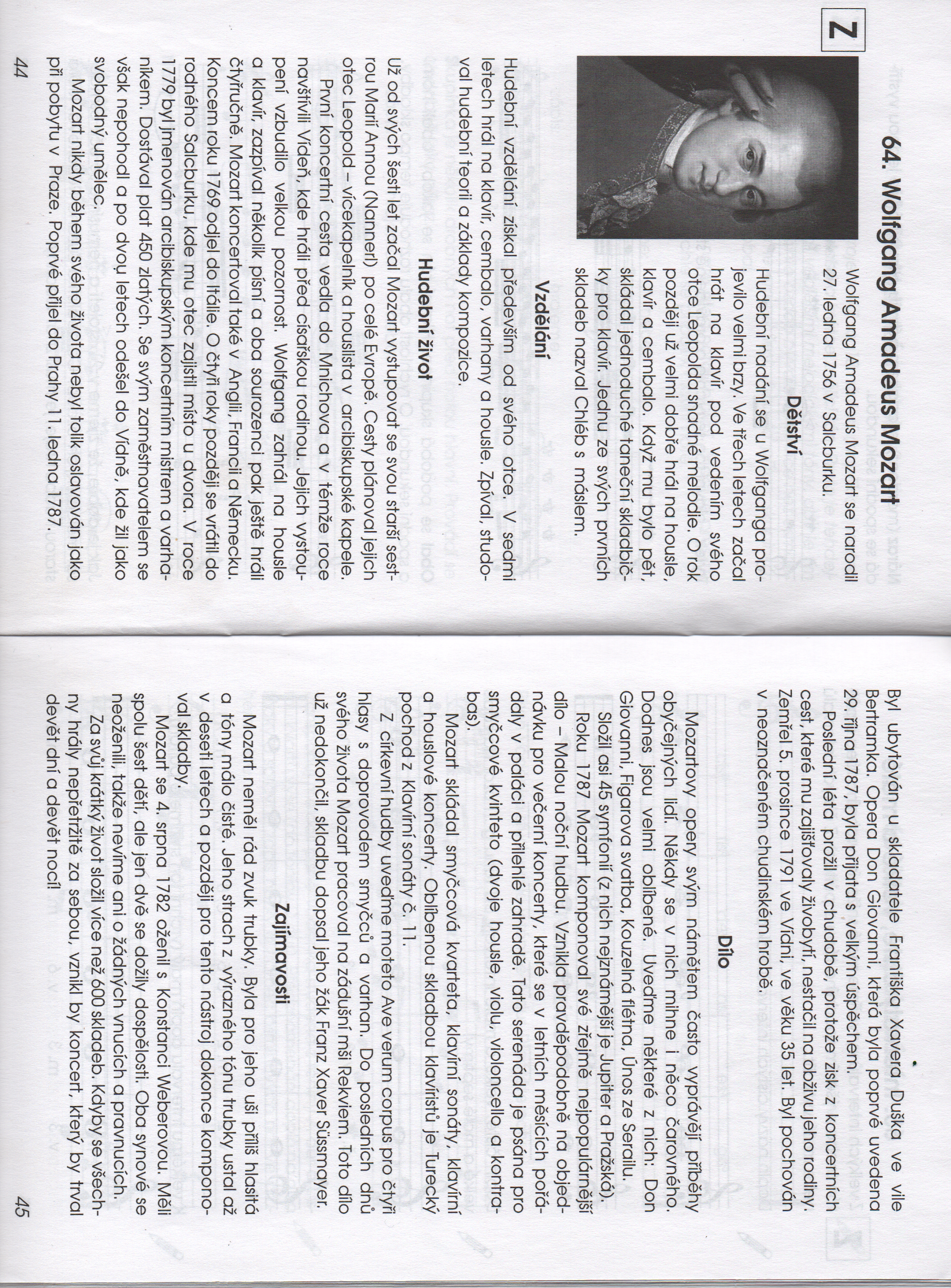 